KONKURS PLASTYCZNYŻORY ZA 100 LAT - FANTAZJA I FIKCJAdla uczniów klas I-III i IV - VII. ORGANIZATOR:Muzeum Miejskie w ŻorachZespół Szkolno - Przedszkolny nr 6 w Żorach II. CELE:- przygotowywanie do podejmowania współzawodnictwa i rywalizacji 
- kształtowanie wyobraźni, kreatywności i wrażliwości estetycznej dzieci - zachęcenie do podejmowania twórczych działań- kształtowanie poczucia przynależności do swojej „ małej ojczyzny”
- rozbudzanie zainteresowań regionem. 
III. REGULAMIN KONKURSU:Tematyka pracy plastycznej dotyczy wyobrażeń, fantazji, wizji miasta Żory 
w przyszłości -  ......... za 100 lat; Praca może ilustrować wybrany fragment miasta lub odnosić się do całych ŻorKonkurs należy przeprowadzić na terenie szkoły,  wyłonić 5 najlepszych prac z klasy  I-III i 5 najlepszych prac  z IV - VI , przesłać do Muzeum Miejskiego w Żorach.Technika pracy do wyboru przez uczestnika np. rysunek kredką, tuszem, farbami, pastelami, kolaż, witraż itp.  Nie dopuszcza się prac przestrzennych i wykonanych techniką nietrwałą.Format pracy nie mniejszy niż A4 i nie większy niż A3Dziecko samodzielnie wykonuje pracę.Nie dopuszcza się prac zbiorowychJury, oceniając prace weźmie pod uwagę samodzielność wykonania, pomysłowość 
i kreatywność  oraz czytelność zaprezentowanego tematu, a także estetykę nadesłanej pracy.Prace należy przesyłać lub przekazywać osobiście do dnia 15.02.2017r. na adres: Muzeum Miejskie w Żorachul. Muzealna 1/2Żory 44-24011. Po konkursie zostanie zorganizowana wystawa czasowa prac pt. Żory za 100 lat – fantazja i  fikcja w Muzeum Miejskim w Żorach, z okazji 745 rocznicy nadania praw miejskich. 12.  Prace konkursowe przechodzą na własność organizatora.Jadwiga Tabor – kierownik działu edukacji w Muzeum Miejskim i doradca metodyczny tel. 607 036 779Urszula Niechoj - doradca metodyczny   tel.  602 800 271               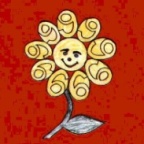 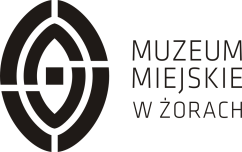 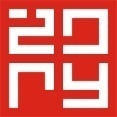 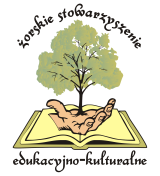 